Пурифайер Ecotronic M40-U4L white+black с ультрафильтрацией. 4-х ступенчатая система очистки на основе мембраны UF. Долговечный и практичный цельнотянутый бак холодной воды: поскольку нет сварных швов, меньше вероятность появления ржавчины со временем.Корпус белого цвета, на передней панели элегантная черная вставка. Защита от детей на кране г\в. Индикация готовности воды. Регулятор давления. Краны «нажим кружкой».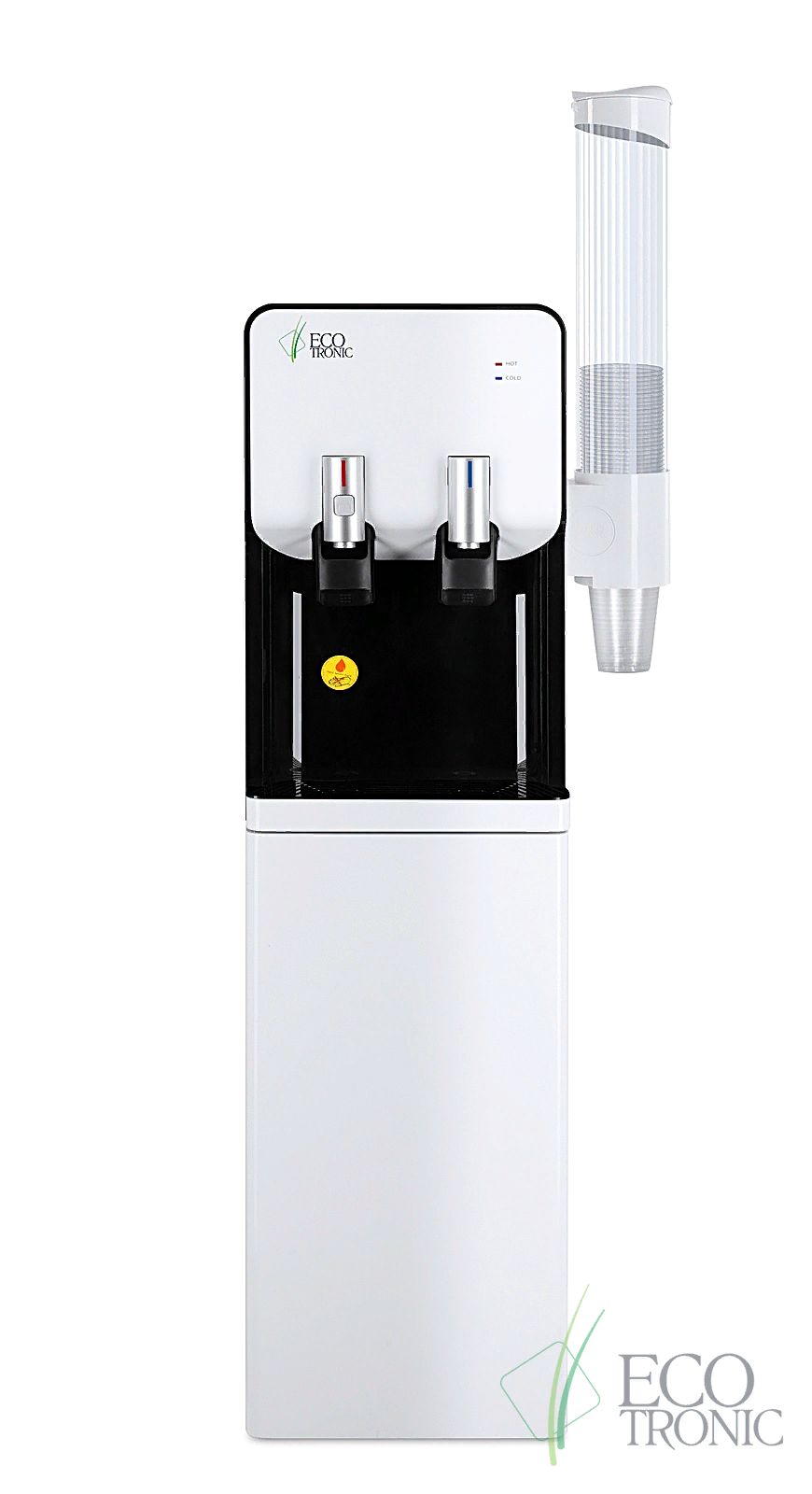 